CURRICULUM   VITAE 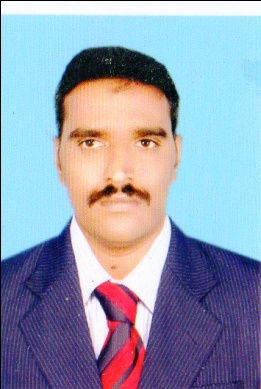 JOTHI POSITION SEEKING: SENIOR SITE ENGINEERFUNCTIONAL DOMAIN:Coordination with all construction activities – execution part.Coordinating and arranging materials and man power.Periodically review all activitiesCoordinate with site safety officer in all up keeping activities.Carrying out the tasks identified by the Project ManagerComplying with all Company Policies, Quality Procedures, Statutory Regulations and project specifications.Ensuring that the work is completed in accordance with the specified QA/QC system and in a safe manner.Issuing site instructions to the subcontractors.Monitoring all subcontractors work closely to ensure that the quality of the work is as per specification and is completed on time.Issuing instructions to the  Supervisors ,foreman and others to complete the work in accordance with the project programmed.Coordination in all safety related matters at site.PERSONAL SKILLSelf confidence and HonestyHardworking with stress and time ManagementGood communication and Team LeadingEXPERIENCE (16+ YEARS)Five  years worked site superviser in Chennai Engineer Construction,NagarcoilThree  year worked site Eng  in TAPL, Palladam, CoimbatoreTwo years worked Assistant Eng in Simplex Infrastructure Ltd(Dalmia Cement Plant) in Andra Pradesh).Four years worked Senior Site Eng  in HI-VIEW Properties &Developers in TrichyAt Present working as Project Engineer inG.M INFINITE Dwelling Pvt Ltd in BangaloreM/S. CHENNAI ENGINEERING CONSULTANTS:Type of Project	:	Commercial Complex, Residential Building, Nagercoil, 				KaniyakumariPosition held		:	SupervisorDuration		:	21.06.2001 to 25.08.2005M/S. THIRUCHULTAMPALAM ASSOCIATES INDIA PVT LTDType of project	:	Palladam Hitech Weaving park, palladam, Coimbatore.Position held		:	Site EngineerDuration		:	05.09.2005 to 28.05.2007M/S. SIMPLEX INFRASTRUCTURE UNITED Type of project	:	Dalmia Cement  plant, Cuaddapah, Andhra Pradesh.Position held		:	Asst EngineerDuration		:	25.11.2007 to 30.04.2010M/S. HI-VIEW PROPERTIES AND DEVELOPERS:Type of Project	:	Apartments, Residency Hotel project, Trichy.Position held		:	Sr. Site Engineer.Duration		:	21.06.2011 to 10.12.2014M/S. GM INFINITE DWELLING PVT LTDType of Project	:	Apartments (G+4) E-City town Bangalore Position held		:	Project Engineer.Duration		:	16.12.2014 to till dateDECLARATIONI hereby declare that, all the Above Information Furnished by me are True to the best of my Knowledge and Belief .Date: 								yours regarding,Place:  									(JOTHI)                                                  PROSONAL PROFILENAME           : JOTHI Date of Birth:  27/02/1978Gender	:  MaleLINGUISTIC ABILITY : Tamil     : Read, Write, SpeakEnglish: Read, Write, SpeakHindi   : speak.Nationality          : Indian Marital status   : MarriedD L NO    : F/TN/74/002807/2003PAN NO   :BBUPJ5769DVisa status ; visit visaE-mail               Jothi.208255@2freemail.com OBJECTIVE	To have interesting and challenging assignment that would give me an Opportunity to take the Organization to an unassailable growth there by contributing to my professional growth. ACADEMICSDCE CIVIL ENGINEERING72% (Oct 2000)-Thanthai Hans Roever Polytechnic CollegePerambalur, Tamilnadu, India. HIGHER SECONDARY60% (April 1996) -Govt H S School, Ariyalur dist, Tamilnadu, India.S.S.L.C60% (April 1993) -CSI High School, Ariyalurdist, Tamilnadu, India.AREA OF INTERESTAnalysis of the Structure.OPERATING SYSTEMWINDOWS 7.MS OFFICE.AUTO CAD 2011.HOBBIESWatching and Playing Foot ball.Creative Drawing.Listening Music.